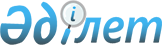 Бюджет түсімдерін бюджеттер деңгейлері мен Қазақстан Республикасы Ұлттық қорының қолма-қол ақшасының бақылау шоты арасында бөлу кестесін бекіту туралы
					
			Күшін жойған
			
			
		
					Қазақстан Республикасы Экономика және бюджеттік жоспарлау министрінің 2013 жылғы 22 сәуірдегі № 111 бұйрығы. Қазақстан Республикасының Әділет министрлігінде 2013 жылы 13 мамырда № 8459 тіркелді. Күші жойылды - Қазақстан Республикасы Қаржы министрінің 2014 жылғы 18 қыркүйектегі № 404 бұйрығымен

      Ескерту. Күші жойылды - ҚР Қаржы министрінің 18.09.2014 № 404 бұйрығымен.      Қазақстан Республикасының 2008 жылғы 4 желтоқсандағы Бюджет кодексiнің 92-бабының 2-тармағына сәйкес БҰЙЫРАМЫН:



      1. Осы бұйрыққа қосымшаға сәйкес Бюджет түсімдерін бюджеттер деңгейлері мен Қазақстан Республикасы Ұлттық қорының қолма-қол ақшасының бақылау шоты арасында бөлу кестесі бекітілсін.



      2. Бюджеттік жоспарлау және болжамдау департаменті (Т.М. Савельева) осы бұйрықтың Қазақстан Республикасы Әдiлет министрлiгiнде мемлекеттiк тiркелуiн және заңнамамен белгіленген тәртіппен ресми жариялануын қамтамасыз етсін.



      3. Осы бұйрық мемлекеттік тіркелген күннен бастап қолданысқа енгізіледі және ресми жариялануға жатады.      Министр                                           Е. Досаев

Қазақстан Республикасы  

Экономика және бюджеттік 

жоспарлау министрінің   

2013 жылғы 22 сәуірдегі 

№ 111 бұйрығына     

қосымша          

Бюджет түсімдерін бюджеттер деңгейлері мен

Қазақстан Республикасы Ұлттық қорының

қолма-қол ақшасының бақылау шоты арасында бөлу кестесі      Ескерту. Кестеге өзгерістер енгізілді - ҚР Экономика және бюджеттік жоспарлау министрінің 25.06.2013 № 191, 18.07.2013 № 219; 09.12.2013 № 365 (01.01.2014 бастап қолданысқа енгізіледі);  21.01.2014 № 17; 05.03.2014 № 9285; 07.04.2014 № 94; 05.06.2014 № 172; 17.07.2014 № 200; 02.09.2014 № 387 бұйрықтарымен.
					© 2012. Қазақстан Республикасы Әділет министрлігінің «Қазақстан Республикасының Заңнама және құқықтық ақпарат институты» ШЖҚ РМК
				АтауКОДТАРКОДТАРКОДТАРКОДТАРБЮДЖЕТКЕ %-БЕН ЕСЕПТЕЛЕДІБЮДЖЕТКЕ %-БЕН ЕСЕПТЕЛЕДІБЮДЖЕТКЕ %-БЕН ЕСЕПТЕЛЕДІБЮДЖЕТКЕ %-БЕН ЕСЕПТЕЛЕДІБЮДЖЕТКЕ %-БЕН ЕСЕПТЕЛЕДІАтауСанатыСыныпКіші сыныпЕрекшелігіРеспубликалық бюджетЖергілікті бюджеттерЖергілікті бюджеттерЖергілікті бюджеттерҚазақстан Республикасы Ұлттық қорының қолма-қол ақшасының бақылау шотыАтауСанатыСыныпКіші сыныпЕрекшелігіРеспубликалық бюджетОблыстық бюджетРеспубликалық маңызы бар қала, астанаАудан, облыстық маңызы бар қалаҚазақстан Республикасы Ұлттық қорының қолма-қол ақшасының бақылау шоты12345678910Салықтық түсімдер1Табыс салығы101Корпоративтік табыс салығы1011Мұнай секторы ұйымдарынан түсетін түсімдерді қоспағанда, резидент заңды тұлғалардан алынатын корпорациялық табыс салығы101101100Мұнай секторы ұйымдарынан түсетін түсімдерді қоспағанда, резидент емес заңды тұлғалардан алынатын корпорациялық табыс салығы101102100Резидент заңды тұлғалардан алынатын, төлем көзінен ұсталатын корпоративтік табыс салығы, мұнай секторы ұйымдарынан түсетін түсімдерден басқа101103100Мұнай секторы ұйымдарынан түсетін түсімдерді қоспағанда резидент емес заңды тұлғалардан алынатын, төлем көзінен ұсталатын корпорациялық табыс салығы101104100Заңды тұлға - мұнай секторы ұйымдарынан алынатын, корпоративтік табыс салығы101105100Резидент заңды тұлғалардан алынатын, төлем көздерінен мұнай секторы ұйымдары ұстайтын корпорациялық табыс салығы101106100Резидент емес заңды тұлғалардан алынатын, төлем көздерінен мұнай секторы ұйымдарымен ұсталатын корпорациялық табыс салығы101107100Жеке табыс салығы1012Төлем көзінен салық салынатын табыстардан ұсталатын жеке табыс салығы 101201Облыстық мәслихат белгілеген бөлу нормативтері бойынша100Облыстық мәслихат белгілеген бөлу нормативтері бойыншаТөлем көзінен салық салынбайтын табыстардан ұсталатын жеке табыс салығы 101202Облыстық мәслихат белгілеген бөлу нормативтері бойынша100Облыстық мәслихат белгілеген бөлу нормативтері бойыншаТөлем көзінен салық салынатын шетелдік азаматтар табыстарынан ұсталатын жеке табыс салығы101204Облыстық мәслихат белгілеген бөлу нормативтері бойынша100Облыстық мәслихат белгілеген бөлу нормативтері бойыншаТөлем көзінен салық салынбайтын шетелдік азаматтар табыстарынан ұсталатын жеке табыс салығы1012 05Облыстық мәслихат белгілеген бөлу нормативтері бойынша100Облыстық мәслихат белгілеген бөлу нормативтері бойыншаӘлеуметтiк салық103Әлеуметтiк салық1031Әлеуметтiк салық 103101Облыстық мәслихат белгілеген бөлу нормативтері бойынша100Облыстық мәслихат белгілеген бөлу нормативтері бойыншаМеншiкке салынатын салықтар104Мүлiкке салынатын салықтар1041Заңды тұлғалардың және жеке кәсіпкерлердің мүлкіне салынатын салық104101100100Жеке тұлғалардың мүлкiне салынатын салық104102100100Жер салығы1043Ауыл шаруашылығы мақсатындағы жерлерге жеке тұлғалардан алынатын жер салығы104301100100Елдi мекендер жерлерiне жеке тұлғалардан алынатын жер салығы104302100100Өнеркәсіп, көлік, байланыс, қорғаныс жеріне және ауыл шаруашылығына арналмаған өзге де жерге салынатын жер салығы104303100100Орман қорының жерлерiне салынатын жер салығы104304100100Су қорының жерлерiне салынатын жер салығы104305100100Ерекше қорғалатын табиғи аумақтың жеріне, сауықтыру, рекреациялық және тарихи-мәдени мақсаттағы жерлерге салынатын жер салығы 104306100100Ауыл шаруашылығы мақсатындағы жерлерге заңды тұлғалардан, жеке кәсіпкерлерден, жеке нотариустар мен адвокаттардан алынатын жер салығы104307100100Елді мекендер жерлеріне заңды тұлғалардан, жеке кәсіпкерлерден, жеке нотариустар мен адвокаттардан алынатын жер салығы104308100100Көлiк құралдарына салынатын салық1044Заңды тұлғалардан көлiк құралдарына салынатын салық104401100100Жеке тұлғалардан көлiк құралдарына салынатын салық104402100100Бірыңғай жер салығы 1045Бірыңғай жер салығы104501100100Тауарларға, жұмыстарға және қызметтерге салынатын iшкi салықтар105Қосылған құн салығы 1051Қазақстан Республикасының аумағында өндiрiлген тауарларға, орындалған жұмыстарға және көрсетілген қызметтерге салынатын қосылған құн салығы105101100Ресей Федерациясы және Беларусь Республикасының аумағынан импортталатын тауарларға салынатын қосылған құн салығынан басқа, Қазақстан Республикасының аумағына импортталатын тауарларға салынатын қосылған құн салығы105102100Резидент емес үшін қосылған құн салығы105104100Kеден одағында бірыңғай кеден аумағын құрғанға дейін Ресей Федерациясының аумағынан шығарылатын және импортталатын тауарларға салынатын қосылған құн салығы105105100Ресей Федерациясы аумағынан шығарылатын және импортталатын тауарларға салынатын қосылған құн салығынан басқа, Қазақстан Республикасы аумағына импортталатын тауарлардың кедендік құнына тәуелсіз сараптама жүргізу нәтижесінде жете есептелген қосылған құн салығы105106100Ресей Федерациясының аумағынан шығарылатын және импортталатын тауарлардың кедендік құнына тәуелсіз сараптама жүргізу нәтижесінде жете есептелген қосылған құн салығы105107100Кеден одағында бірыңғай кеден аумағын құрғанға дейін Беларусь Республикасының аумағынан шығарылатын және импортталатын тауарларға салынатын қосылған құн салығы105108100Ресей Федерациясының аумағынан әкелінетін кеден одағы тауарларына салынатын қосылған құн салығы105109100Беларусь Республикасының аумағынан әкелінетін кеден одағы тауарларына салынатын қосылған құн салығы105110100Бюджеттен қайтарылған және құжаттық салықтық тексеру жүргізу барысында расталмаған қосылған құн салығының асып кеткен сомасы салық төлеушілердің (қайтару) аударатын сомалары 105111100Салықтық тексеру кезінде расталмаған, бұрын аударылған және қайтарылған қосылған құн салығының асып кеткен сомасына келетін (қайтару) аударатын өсімпұл сомалары105112100Акциздер1052Қазақстан Республикасының аумағында өндірілген спирттiң барлық түрлерi105201100100Қазақстан Республикасының аумағында өндірілген арақ 105202100100Қазақстан Республикасының аумағында өндірілген этил спиртінің көлемдік үлесі 30-дан 60 процентке дейін күшті ликер-арақ бұйымдар105203100100Қазақстан Республикасының аумағында өндірілген шараптар105204100100Қазақстан Республикасының аумағында өндірілген коньяк, бренди (отандық өндірістің коньяк спиртінен өндірілген коньяктан, брендиден басқа)105205100100Қазақстан Республикасының аумағында отандық коньяк спирті өндірісінен жасалған коньяк, бренди105206100100Қазақстан Республикасының аумағында өндірілген сыра105207100100Қазақстан Республикасының аумағында өндірілген этил спиртінің көлемдік үлесі 12-ден 30 процентке дейінгі градусы аз ликер-арақ бұйымдары 105208100100Қазақстан Республикасының аумағында өндірілген сигаралар105209100100Қазақстан Республикасының аумағында өндірілген фильтрлі сигареттер105210100100Қазақстан Республикасының аумағында өндірілген, фильтрсіз сигареттер, папиростар105211100100Қазақстан Республикасының аумағына импортталатын сигаралар, Ресей Федерациясы және Беларусь Республикасының аумағынан әкелінетін кеден одағы тауарларынан басқа105213100Ресей Федерациясы және Беларусь Республикасының аумағынан әкелінетін кеден одағы тауарларынан басқа Қазақстан Республикасының аумағына импортталатын этил спиртінің көлемдік үлесі 1,5-тен 12 процентке дейінгі градусы аз ликер-арақ бұйымдары105214100Қазақстан Республикасының аумағына Ресей Федерациясы аумағынан әкелінетін сигаралар105215100Қазақстан Республикасының аумағында өндірілген сигариллалар105216100100Қазақстан Республикасының аумағына импортталатын сигариллалар, Ресей Федерациясы және Беларусь Республикасының аумағынан әкелінетін кеден одағы тауарларынан басқа105217100Қазақстан Республикасының аумағында өндірілген шарап материалдары105218100100Қазақстан Республикасының аумағында өндірілген құрамында никотині бар фармацевтикалық өнімді қоспағанда, тұтыну ыдысына қатталған және соңғы тұтынуға арналған түтіктік, шегетін, шайнайтын, соратын, иіскейтін, хорхорлы және өзге де темекі105219100100Ресей Федерациясы және Беларусь Республикасының аумағынан әкелінетін кеден одағы тауарларынан басқа Қазақстан Республикасының аумағына импортталатын құрамында никотині бар фармацевтикалық өнімді қоспағанда, тұтыну ыдысына қатталған және соңғы тұтынуға арналған түтіктік, шегетін, шайнайтын, соратын, иіскейтін, хорхорлы және өзге де темекі105220100Қазақстан Республикасы аумағына Ресей Федерациясы аумағынан әкелінетін этил спиртінің көлемдік үлесі 1,5-тен 12 процентке дейінгі градусы аз ликер-арақ бұйымдары105221100Қазақстан Республикасы аумағына Ресей Федерациясы аумағынан әкелінетін сигариллалар105222100Қазақстан Республикасының аумағына Ресей Федерациясы аумағынан әкелінетін құрамында никотині бар фармацевтикалық өнімді қоспағанда, тұтыну ыдысына қатталған және соңғы тұтынуға арналған түтіктік, шегетін, шайнайтын, соратын, иіскейтін, хорхорлы және өзге де темекі105223100Қазақстан Республикасының аумағына Ресей Федерациясы аумағынан әкелінетін спирттің барлық түрі105224100Қазақстан Республикасының аумағына Ресей Федерациясы аумағынан әкелінетін арақ105225100Қазақстан Республикасының аумағына Ресей Федерациясы аумағынан әкелінетін этил спиртінің көлемдік үлесі 30-дан 60 процентке дейін күшті ликер-арақ бұйымдары105226100Қазақстан Республикасының аумағына Ресей Федерациясы аумағынан әкелінетін шараптар105227100Қазақстан Республикасының аумағына Ресей Федерациясы аумағынан әкелінетін коньяк, бренди105228100Қазақстан Республикасының аумағында өндірілген шикі мұнай, газ конденсаты105229100Қазақстан Республикасы аумағына Ресей Федерациясы аумағынан әкелінетін сыра105230100Қазақстан Республикасының аумағына Ресей Федерациясы аумағынан әкелінетін этил спиртінің көлемдік үлесі 12-ден 30 процентке дейінгі градусы аз ликер-арақ бұйымдары105231100Қазақстан Республикасының аумағына Ресей Федерациясы аумағынан әкелінетін фильтрлі сигареттер105232100Қазақстан Республикасының аумағына Ресей Федерациясы аумағынан әкелінетін фильтрсіз сигареттер, папиростар105233100Қазақстан Республикасының аумағына Ресей Федерациясы аумағынан әкелінетін жеңіл автомобильдер (арнайы мүгедектерге арналған, қолмен басқарылатын немесе қолмен басқару адаптері бар автомобильдерден басқа) 105234100Қазақстан Республикасының аумағына Ресей Федерациясы аумағынан шарап материалдары105235100Қазақстан Республикасының аумағында өндірілген жеңiл автомобильдер (арнайы мүгедектерге арналған, қолмен басқарылатын немесе қолмен басқару адаптері бар автомобильдерден басқа)105236100100Қазақстан Республикасының аумағында өндірілген этил спиртінің көлемдік үлесі 1,5-тен 12 процентке дейінгі градусы аз ликер-арақ бұйымдары105237100100Қазақстан Республикасы аумағына Ресей Федерациясы аумағынан әкелінетін дизель отыны105238100Қазақстан Республикасы аумағына Ресей Федерациясы аумағынан әкелінетін бензин (авиациялықты қоспағанда)105239100Қазақстан Республикасының аумағына Ресей Федерациясы аумағынан әкелінетін шикі мұнай, газ конденсаты105240100Қазақстан Республикасының аумағына импортталатын спирттің барлық түрі, Ресей Федерациясы және Беларусь Республикасының аумағынан әкелінетін кеден одағы тауарларынан басқа105241100Қазақстан Республикасының аумағына импортталатын арақ, Ресей Федерациясы және Беларусь Республикасының аумағынан әкелінетін кеден одағы тауарларынан басқа105242100Ресей Федерациясы және Беларусь Республикасының аумағынан әкелінетін кеден одағы тауарларынан басқа Қазақстан Республикасының аумағына импортталатын этил спиртінің көлемдік ұлесі 30-дан 60 процентке дейін күшті ликер-арақ бұйымдары105243100Қазақстан Республикасының аумағына импортталатын шараптар, Ресей Федерациясы және Беларусь Республикасының аумағынан әкелінетін кеден одағы тауарларынан басқа105244100Қазақстан Республикасының аумағына импортталатын коньяк, бренди, Ресей Федерациясы және Беларусь Республикасының аумағынан әкелінетін кеден одағы тауарларынан басқа105245100Қазақстан Республикасының аумағына Беларусь Республикасының аумағынан әкелінетін сигаралар105246100Қазақстан Республикасының аумағына импортталатын сыра, Ресей Федерациясы және Беларусь Республикасының аумағынан әкелінетін кеден одағы тауарларынан басқа105247100Ресей Федерациясы және Беларусь Республикасының аумағынан әкелінетін кеден одағы тауарларынан басқа Қазақстан Республикасының аумағына импортталатын этил спиртінің көлемдік үлесі 12-ден 30 процентке дейінгі градусы аз ликер-арақ бұйымдары1

 05

 2

 48

 100

 Қазақстан Республикасы аумағына Беларусь Республикасының аумағынан әкелiнетiн этил спиртiнiң көлемдiк үлесi 1,5-тен 12 процентке дейiнгi градусы аз ликер-арақ бұйымдары105249100Ресей Федерациясы және Беларусь Республикасының аумағынан әкелінетін кеден одағы тауарларынан басқа Қазақстан Республикасының аумағына импортталатын фильтрлі сигареттер105250100Ресей Федерациясы және Беларусь Республикасының аумағынан әкелінетін кеден одағы тауарларынан басқа Қазақстан Республикасының аумағына импортталатын фильтрсіз сигареттер, папиростар105251100Қазақстан Республикасы аумағына Беларусь Республикасының аумағынан әкелінетін сигариллалар 105252100Қазақстан Республикасы аумағына Беларусь Республикасының аумағынан әкелінетін құрамында никотині бар фармацевтикалық өнімді қоспағанда, тұтыну ыдысына қатталған және соңғы тұтынуға арналған түтіктік, шегетін, шайнайтын, соратын, иіскейтін, хорхорлы және өзге де темекі 105253100Қазақстан Республикасы аумағына Беларусь Республикасының аумағынан әкелінетін спирттің барлық түрі105254100Ресей Федерациясы және Беларусь Республикасының аумағынан әкелінетін кеден одағы тауарларынан басқа Қазақстан Республикасының аумағында өндірілген жеңiл автомобильдер (арнайы мүгедектерге арналған, қолмен басқарылатын немесе қолмен басқару адаптері бар автомобильдерден басқа)105255100Қазақстан Республикасы аумағына Беларусь Республикасының аумағынан әкелінетін арақ105256100Қазақстан Республикасы аумағына Беларусь Республикасының аумағынан әкелінетін этил спиртінің көлемдік үлесі 12-ден 30 процентке дейінгі градусы аз ликер-арақ бұйымдары105257100Қазақстан Республикасының аумағына импортталатын шарап материалдары, Ресей Федерациясы және Беларусь Республикасының аумағынан әкелінетін кеден одағы тауарларынан басқа105258100Қазақстан Республикасының аумағына импортталатын дизель отыны, Ресей Федерациясы және Беларусь Республикасының аумағынан әкелінетін кеден одағы тауарларынан басқа105259100Қазақстан Республикасының аумағына импортталатын бензин (авиациялықты қоспағанда), Ресей Федерациясы және Беларусь Республикасының аумағынан әкелінетін кеден одағы тауарларынан басқа105260100Қазақстан Республикасы аумағына Беларусь Республикасының аумағынан әкелінетін шараптар105261100Қазақстан Республикасы аумағына Беларусь Республикасының аумағынан әкелінетін коньяк, бренди105262100Қазақстан Республикасы аумағына Беларусь Республикасының аумағынан әкелінетін сыра105263100Қазақстан Республикасы аумағына Беларусь Республикасының аумағынан әкелінетін этил спиртінің көлемдік үлесі 12-ден 30 процентке дейінгі градусы аз ликер-арақ бұйымдары105264100Қазақстан Республикасы аумағына Беларусь Республикасының аумағынан әкелінетін фильтрлі сигареттер105265100Қазақстан Республикасы аумағына Беларусь Республикасының аумағынан әкелінетін фильтрсіз сигареттер, папиростар105266100Қазақстан Республикасы аумағына Беларусь Республикасының аумағынан әкелінетін жеңiл автомобильдер (арнайы мүгедектерге арналған, қолмен басқарылатын немесе қолмен басқару адаптері бар автомобильдерден басқа)105267100Қазақстан Республикасы аумағына Беларусь Республикасының аумағынан әкелінетін шарап материалдары105268100Қазақстан Республикасының аумағына импорталаттын шикі мұнай, газ конденсаты, Ресей Федерациясы және Беларусь Республикасының аумағынан әкелінетін кеден одағы тауарларынан басқа105269100Қазақстан Республикасының аумағына импорталаттын тауарлардың кедендік құнына тәуелсіз сараптама жүргізу нәтижесінде жете есептелген акциздер105270100Қазақстан Республикасының аумағына Беларусь Республикасының аумағынан әкелінетін дизель отыны105271100Қазақстан Республикасының аумағына Беларусь Республикасының аумағынан әкелінетін бензин (авиациялықты қоспағанда)105272100Қазақстан Республикасының аумағына Беларусь Республикасының аумағынан әкелінетін шикі мұнай, газ конденсаты105273100Өндірушілер көтерме саудада сататын өзі өндіретін бензин (авиациялық бензинді қоспағанда)105290100100Өндірушілер көтерме саудада сататын өзі өндіретін дизель отыны105291100100Өндірушілер бөлшек саудада өткізетін өз өндірісінің (авиациялықты қоспағанда), сондай-ақ өз өндірістің мұқтаждарына пайдаланылатын бензин105292100100Өндірушілерге бөлшек саудада өткізетін өз өндірісінің, сондай-ақ өз өндірістік мұқтаждарына пайдаланылатын дизель отыны 105293100100Заңды және жеке тұлғалар көтерме саудада өткізетін бензин (авиациялықты қоспағанда)105294100100Заңды және жеке тұлғалар көтерме саудада өткізетін дизель отыны 105295100100Заңды және жеке тұлғалар бөлшек саудада өткізетін, сондай-ақ өзінің өндірістік мұқтаждарына пайдаланылатын бензин (авиациялықты қоспағанда)105296100100Заңды және жеке тұлғаларға бөлшек саудада өткізетін, сондай-ақ өз өндірістік мұқтаждарына пайдаланылатын дизель отыны105297100100Табиғи және басқа да ресурстарды пайдаланғаны үшiн түсетiн түсiмдер1053Қалааралық және (немесе) халықаралық телефон байланысын көрсеткені үшін төлем, тағы да ұялы байланыс105301100Үстеме пайда салығы, мұнай секторы ұйымдарынан түсетін түсімдерден басқа105302100Жер бетіне жақын көздердегі су ресурстарын пайдаланғаны үшін төлем105303100100Орманды пайдаланғаны үшiн төлем105304100100Бонустар, мұнай секторы ұйымдарынан түсетін түсімдерден басқа 105305100Пайдалы қазбаларды өндіруге салынатын салық, мұнай секторы ұйымдарынан түсетін түсімдерден басқа105306100Мұнай секторы ұйымдарынан түсетін түсімдерді қоспағанда, экспортқа салынатын рента салығы105307100Жасалған келiсiмшарттар бойынша өнiмді бөлгендегі Қазақстан Республикасының үлесi, мұнай секторы ұйымдарынан түсетін түсімдерден басқа105308100Радиожиілік спектрін пайдаланғаны үшін төлем105309100Кеме қатынайтын су жолдарын пайдаланғаны үшiн төлем105310100Жануарлар дүниесін пайдаланғаны үшін төлем105311100Мұнай секторы ұйымдарынан түсетін түсімдерді қоспағанда, қызметін өнімді бөлу жөніндегі келісімшарт бойынша жүзеге асыратын жер қойнауын пайдаланушының қосымша төлемі105312100 Республикалық маңызы бар ерекше қорғалатын табиғи аумақтарды пайдаланғаны үшін төлем105313100Жергілікті маңызы бар ерекше қорғалатын табиғи аумақтарды пайдаланғаны үшін төлем105314100100Жер учаскелерін пайдаланғаны үшін төлем105315100100Қоршаған ортаға эмиссия үшін төленетін төлемақы105316100100Тарихи шығындарды өтеу бойынша төлемдер105319100Мұнай секторы ұйымдарынан алынатын үстеме пайдаға салынатын салық 105322100Мұнай секторы ұйымдарынан түсетін бонустар 105325100Мұнай секторы кәсіпорындарынан түсетін пайдалы қазбаларды өндіруге салынатын салық105326100Мұнай секторы ұйымдарынан салынатын экспортқа рента салығы15327100Мұнай секторы ұйымдарынан жасалған келісімшарттар бойынша өнімді бөлгендегі Қазақстан Республикасының үлесі105328100Мұнай секторы ұйымдарынан түсетін қызметін өнімді бөлу жөніндегі келісімшарт бойынша жүзеге асыратын жер қойнауын пайдаланушының қосымша төлемі105329100Кәсiпкерлiк және кәсiби қызметтi жүргiзгенi үшiн алынатын алымдар1054Жеке кәсіпкерлерді мемлекеттік тіркегені үшін алынатын алым105401100100Жекелеген қызмет түрлерiмен айналысу құқығы үшiн алынатын лицензиялық алым 105402100100Заңды тұлғаларды мемлекеттік тіркегені және филиалдар мен өкілдіктерді есептік тіркегені, сондай-ақ оларды қайта тіркегені үшін алым105403100100Аукциондардан алынатын алым105404100100Жылжымалы мүлікті кепілдікке салуды мемлекеттік тіркегені және кеменiң немесе жасалып жатқан кеменiң ипотекасы үшін алынатын алым105405100100Автокөлік құралдарының Қазақстан Республикасының аумағы арқылы өткені үшін алынатын алым 105406100Радиоэлектрондық құралдарды және жоғары жиілікті қондырғыларды мемлекеттік тіркеу үшін алынатын алым105412100Телевизиялық және радио хабарын тарататын ұйымдарға радиожиілік өрісін пайдалануға рұқсат бергені үшін алынатын алым105413100Көлік құралдарын мемлекеттік тіркегені, сондай-ақ оларды қайта тіркегені үшін алым105414100100Дәрілік заттарды мемлекеттік тіркегені, сондай-ақ оларды қайта тіркегені үшін алым105416100Жылжымайтын мүлікке және олармен мәміле жасау құқығын мемлекеттік тіркегені үшін алынатын алым105418100100Сыртқы (көрнекі) жарнаманы аудандық маңызы бар қалалар, ауылдар, кенттер, ауылдық округтер аумақтары арқылы өтетін республикалық маңызы бар жалпыға ортақ пайдаланылатын автомобиль жолдарының бөлiнген белдеуiндегі жарнаманы тұрақты орналастыру объектілерінде орналастырғаны үшін төлемақыны қоспағанда, сыртқы (көрнекi) жарнаманы республикалық маңызы бар жалпыға ортақ пайдаланылатын автомобиль жолдарының бөлiнген белдеуiндегі жарнаманы тұрақты орналастыру объектілерінде орналастырғаны үшiн төлемақы105419100Сыртқы (көрнекі) жарнаманы аудандық маңызы бар қалалар, ауылдар, кенттер, ауылдық округтер аумақтары арқылы өтетін облыстық маңызы бар жалпыға ортақ пайдаланылатын автомобиль жолдарының бөлiнген белдеуiндегі жарнаманы тұрақты орналастыру объектілерінде орналастырғаны үшін төлемақыны қоспағанда, сыртқы (көрнекi) жарнаманы облыстық маңызы бар жалпыға ортақ пайдаланылатын автомобиль жолдарының бөлiнген белдеуiндегі жарнаманы тұрақты орналастыру объектілерінде орналастырғаны үшiн төлемақы105420100Туындылар мен сабақтас құқықтар объектілеріне құқықтарды, туындылар мен сабақтас құқықтар объектілерін пайдалануға арналған лицензиялық шарттарды мемлекеттік тіркегені, сондай-ақ оларды қайта тіркегені үшін алым105421100Бұқаралық ақпарат құралын мемлекеттік тіркегені үшін (есепке алғаны үшін) алым105423100Сыртқы (көрнекі) жарнаманы республикалық маңызы бар қалалардағы, астанадағы үй-жайлардан тыс ашық кеңістікте және республикалық маңызы бар қалаларда, астанада тіркелген көлік құралдарында орналастырғаны үшін төлемақы105424100Сыртқы (көрнекі) жарнаманы аудандық маңызы бар жалпыға ортақ пайдаланылатын автомобиль жолдарының бөлінген белдеуіндегі, аудандық маңызы бар қаладағы, ауылдағы, кенттегі үй-жайлардан тыс ашық кеңістіктегі жарнаманы тұрақты орналастыру объектілерінде және ауданда тіркелген көлік құралдарында орналастырғаны үшін төлемақыны қоспағанда, сыртқы (көрнекі) жарнаманы облыстық маңызы бар қаладағы үй-жайлардан тыс ашық кеңістікте және облыстық маңызы бар қалада тіркелген көлік құралдарында орналастырғаны үшін төлемақы105425100Азаматтық авиация саласындағы сертификаттау үшін алым105426100Ғарыш объектілерін және оларға құқықтарды мемлекеттік тіркеу үшін алым105427100Ойын бизнесіне салық1055Ойын бизнесіне салық105501100Тіркелген салық105502100100Халықаралық сауда мен сыртқы операцияларға салынатын салықтар106Кеден төлемдерi1061Кеден одағында әкелу кедендік баждарын (баламалы қолданылатын өзге де баждарды, салықтар мен алымдарды) есепке жатқызу мен бөлудің тәртібін белгілеу және қолдану туралы келісімге сәйкес төленген әкелінетін кедендік баждары (баламалы қолданылатын өзге де баждарды, салықтар мен алымдарды)106101100Әкетілетін тауарларға салынатын кедендік баждар106102100Әкелінетін тауарлардың кедендік құнына тәуелсіз сараптама жүргізу нәтижесінде жете есептелген кедендік баждар 106103100Кеден бажының бірыңғай ставкасын қолданумен жеке тұлғалардан өндіріп алынатын жеке пайдалануына әкелінетін тауарларға салынатын кеден баждары, салықтары1

 06

 

 1

 04

 100

 Әкелінетін тауарларға жиынтық кедендік төлем106105100Ресей Федерациясымен бөлінген кедендік баж106106100Беларусь Республикасымен бөлінген кедендік баж1

 06

 1

 07

 100

 Олар бойынша аудару тоқтатыла тұрған Қазақстан Республика аумағына импортталатын, әкелінетін тауарларға арналған кедендік баж1

 06

 

 1

 08

 100

 Бөлінген кедендік баждың аударылу сомалары бойынша орындалмаған, толық емес және (немесе) уақытылы орындалмаған міндеттемелердің өсім сомасы1

 06

 

 1

 09

 100

 Мұнайға салынатын кедендік әкету бажы106110100Мұнайдан өндірілген тауарларға салынатын кедендік әкету бажы106111100Төлеу бойынша міндеттеме Кеден одағында әкелу кедендік баждарын (баламалы қолданылатын өзге де баждарды, салықтар мен алымдарды) есепке жатқызу мен бөлудің тәртібін белгілеу және қолдану туралы келісім күшіне енгенге дейін туындаған әкелу тауарларына кедендік баждар және (немесе) әкелінетін кедендік баждар106112100Ресей Федерацисынан түскен кедендік баждарды, салықтарды төлеуді қамтамасыз етудің өндіріп алынған сомалары 106114100Беларусь Республикасынан түскен кедендік баждарды, салықтарды төлеуді қамтамасыз етудің өндіріп алынған сомалары106115100Халықаралық сауда мен операцияларға салынатын басқа да салықтар 1062Кедендiк бақылауды және кедендiк рәсiмдердi жүзеге асырудан түсетiн түсiмдер106201100Арнайы қорғалатын, демпингке қарсы және өтемақы баждары106202100Әкелінетін тауарлардың кедендік құнына тәуелсіз сараптама жүргізу нәтижесінде жете есептелген, кедендік бақылауды және кедендік рәсімдерді жүзеге асырудан түсетін түсімдер 106203100Әкелінетін тауарлардың кедендік құнына тәуелсіз сараптама жүргізу нәтижесінде жете есептелген, отандық тауар өндірушілерді қорғау шаралары ретінде алынатын баждар106204100Беларусь Республикасынан түсетін арнайы қорғалатын, демпингке қарсы және өтемақы баждары106205100Ресей Федерациясынан түсетін арнайы қорғалатын, демпингке қарсы және өтемақы баждары106206100Арнайы қорғалатын, демпингке қарсы және өтемақы баждарды қайта бөлуден түсетін соманы аудару бойынша міндеттемелерді орындамағаны немесе (жартылай) уақтылы орындамағаны үшін мерзімін өткізу пайыздарының сомасы106207100Бөлуге жатпайтын арнайы қорғалатын, демпингке қарсы және өтемақы баждары106208100Басқа да салықтар 107Басқа да салықтар 1071Республикалық бюджетке түсетін өзге де салық түсiмдері107109100Бұрын республикалық бюджетке түскен күшін жойған салық түрлері бойынша берешекЖергілікті бюджетке түсетін өзге де салық түсімдері107110100 Бұрын жергілікті бюджетке түскен күшін жойған салық түрлері бойынша орындалмаған міндеттемелер100 Бұрын жергілікті бюджетке түскен күшін жойған салық түрлері бойынша орындалмаған міндеттемелер100 Бұрын жергілікті бюджетке түскен күшін жойған салық түрлері бойынша орындалмаған міндеттемелерЗаңдық мәнді іс-әрекеттерді жасағаны және (немесе) оған уәкілеттігі бар мемлекеттік органдар немесе лауазымды адамдар құжаттар бергені үшін алынатын міндетті төлемдер108Мемлекеттік баж1081Консулдық алым108101100Мемлекеттік мекемелерге сотқа берілетін талап арыздарынан алынатын мемлекеттік бажды қоспағанда, мемлекеттік баж сотқа берілетін талап арыздардан, ерекше талап ету істері арыздарынан, ерекше жүргізілетін істер бойынша арыздардан (шағымдардан), сот бұйрығын шығару туралы өтініштерден, атқару парағының дубликатын беру туралы шағымдардан, аралық (төрелік) соттардың және шетелдік соттардың шешімдерін мәжбүрлеп орындауға атқару парағын беру туралы шағымдардың, сот актілерінің атқару парағының және өзге де құжаттардың көшірмелерін қайта беру туралы шағымдардан алынады108102100100Нотариаттық iс-қимылдар жасағаны үшiн, мемлекеттік баж108103100Азаматтық хал актiлерiн тiркегенi үшiн, сондай-ақ азаматтарға азаматтық хал актiлерiн тiркеу туралы куәлiктердi және азаматтық хал актiлерi жазбаларын өзгертуге, толықтыруға және қалпына келтiруге байланысты куәлiктердi қайтадан бергенi үшiн мемлекеттік баж108104100100Шетелге баруға және Қазақстан Республикасына басқа мемлекеттерден адамдарды шақыруға құқық беретiн құжаттарды ресiмдегенi үшiн, сондай-ақ осы құжаттарға өзгерiстер енгiзгенi үшiн мемлекеттік баж 108105100100Шетелдiктердiң паспорттарына немесе оларды ауыстыратын құжаттарына Қазақстан Республикасынан кету және Қазақстан Республикасына келу құқығына виза бергенi үшiн мемлекеттік баж108106100100Қазақстан Республикасының азаматтығын алу, Қазақстан Республикасының азаматтығын қалпына келтiру және Қазақстан Республикасының азаматтығын тоқтату туралы құжаттарды ресiмдегенi үшін мемлекеттік баж108107100100Тұрғылықты жерiн тiркегенi үшiн мемлекеттік баж108108100100Аңшы куәлігін бергенi (қайта ресімдеу) және оны жыл сайын тіркегені үшiн алынатын мемлекеттік баж108109100100Жеке және заңды тұлғалардың азаматтық, қызметтік қаруының (аңшылық суық қаруды, белгі беретін қаруды, ұңғысыз атыс қаруын, механикалық шашыратқыштарды, көзден жас ағызатын немесе тітіркендіретін заттар толтырылған аэрозольді және басқа құрылғыларды, үрлемелі қуаты 7,5 Дж-дан аспайтын пневматикалық қаруды қоспағанда және калибрі 4,5 мм-ге дейінгілерін қоспағанда) әрбір бірлігін тіркегені және қайта тіркегені үшін алынатын мемлекеттік баж108110100100Жеке басты куәландыратын құжаттарды бергені үшін мемлекеттік баж108111100Азаматтық, қызметтік қаруды және оның оқтарын сатып алуға, сақтауға немесе сақтау мен алып жүруге, тасымалдауға, рұқсат бергені үшін алынатын мемлекеттік баж108112100100Қазақстан Республикасы бекіткен халықаралық шартқа сәйкес Қазақстан Республикасында жасалған ресми құжаттарға Қазақстан Республикасының Үкiметi уәкiлеттiк берген мемлекеттiк органдардың апостиль қойғаны үшiн мемлекеттік баж108113100Жүргізуші куәлігі берілгені үшін алынатын мемлекеттік баж108114100Механикалық көлік құралдарын мемлекеттік тіркеу туралы куәлік берілгені үшін алынатын мемлекеттік баж108115100Мемлекеттік тіркеу нөмірлі белгілері берілгені үшін алынатын мемлекеттік баж108116100Сирек кездесетін және құрып кету қаупі төнген жануарлар мен бекіре балығын, сондай-ақ олардың бөліктері мен дериваттарын әкелуге рұқсат берілгені үшін алынатын мемлекеттік баж108117100100Зияткерлiк меншiк саласындағы уәкілетті мемлекеттік органның заңды мәнi бар iс-әрекеттер жасағаны үшiн мемлекеттiк баж108118100Мемлекеттік мекемелерге сотқа берiлетiн талап арыздардан алынатын мемлекеттік баж108119100Механикалық көлік құралдарының және тіркемелердің техникалық байқаудан өткені туралы куәліктің және халықаралық техникалық байқау сертификатының берілгені үшін алынатын мемлекеттік баж108120100Тракторшы-машинистің куәлігі берілгені үшін алынатын мемлекеттік баж108121100100Азаматтық, қызметтік қаруды және оның оқтарын Қазақстан Республикасының аумағына әкелуге және Қазақстан Республикасынан әкетуге қорытындылар бергені үшін алынатын мемлекеттік баж108122100100Азаматтық, қызметтік қаруды және оның оқтарын комиссиялық сатуға жолдама бергені үшін алынатын мемлекеттік баж108123100100Жүктердің халықаралық автомобиль тасымалын жүзеге асыруға рұқсат куәлігін және оның телнұсқасын бергені үшін алынатын мемлекеттік баж108124100Салықтық емес түсiмдер 2Мемлекеттік меншіктен түсетін кірістер201Мемлекеттік кәсіпорындардың таза кірісі бөлігінің түсімдері 2011Республикалық мемлекеттік кәсіпорындардың таза кірісінің бір бөлігінің түсімдері201101100Коммуналдық мемлекеттік кәсіпорындардың таза кірісінің бір бөлігінің түсімдері201102100100100 Қазақстан Республикасы Ұлттық Банкінің таза табысы бөлігінің түсімдері 2012Қазақстан Республикасы Ұлттық Банкінің таза табысы бөлігінің түсімдері201201100Мемлекет меншігіндегі акциялардың мемлекеттік пакеттеріне дивидендтер 2013Республика меншігіндегі акциялардың мемлекеттік пакетіне дивидендтер201301100Коммуналдық меншіктегі акциялардың мемлекеттік пакетіне берілетін дивидендтер 201302100100100Мемлекет меншігіндегі, заңды тұлғалардағы қатысу үлесіне кірістер 2014Республикалық меншіктегі заңды тұлғаларға қатысу үлесіне кірістер201401100Коммуналдық меншіктегі заңды тулғаларға қатысу үлесіне кірістер 201402100100100Мемлекет меншігіндегі мүлікті жалға беруден түсетін кірістер 2015Республика меншігіндегі мүлікті жалға алудан түсетін кірістер201501100Әскери полигондарды пайдаланғаны үшін жалгерлік төлемнен түсетін түсімдер201502100«Байқоңыр» кешенін пайдаланғаны үшін жалгерлік төлемнен түсетін түсімдер201503100Облыстың коммуналдық меншігіндегі мүлікті жалға беруден түсетін кірістер201504100Облыстың коммуналдық меншігіндегі тұрғын үй қорынан үйлердi жалға беруден түсетін кірістер201505100Республикалық маңызы бар қаланың, астананың коммуналдық меншігіндегі мүлікті жалға беруден түсетін кірістер201506100Республикалық маңызы бар қаланың, астананың коммуналдық меншігіндегі тұрғын үй қорынан үйлердi жалға беруден түсетін кірістер201507100Аудандық маңызы бар қала, ауыл, кент, ауылдық округ әкімдерінің басқаруындағы мемлекеттік мүлікті жалға беруден түсетін кірістерді қоспағанда ауданның (облыстық маңызы бар қаланың) коммуналдық меншігіндегі мүлікті жалға беруден түсетін кірістер201508100Аудандық маңызы бар қала, ауыл, кент, ауылдық округ әкімдерінің басқаруындағы мемлекеттік мүлікті жалға беруден түсетін кірістерді қоспағанда ауданның (облыстық маңызы бар қаланың) коммуналдық меншігіндегі тұрғын үй қорынан үйлердi жалға беруден түсетін кірістер201509100Бюджет қаражатын банк шоттарына орналастырғаны үшін сыйақылар 2016Қазақстан Республикасы Үкіметінің Қазақстан Республикасы Ұлттық банкіндегі депозиттері бойынша сыйақылар 201601100Депозиттерге уақытша бос бюджеттік ақшаны орналастырудан алынған сыйақылар201602100100Екінші деңгейдегі банктер шоттарында мемлекеттік сыртқы қарыздар қаражатын орналастырғаны үшін сыйақылар201603100Мемлекеттік бюджеттен берілген кредиттер бойынша сыйақылар2017Облыстардың, республикалық маңызы бар қалалардың, астананың жергілікті атқарушы органдарына ішкі көздер есебінен республикалық бюджеттен берілген бюджеттік кредиттер бойынша сыйақылар201701100Облыстардың, республикалық маңызы бар қалалардың, астананың жергілікті атқарушы органдарына үкіметтік сыртқы қарыздар қаражаты есебінен республикалық бюджеттен берілген бюджеттік кредиттер бойынша сыйақылар 201702100Аудандардың (облыстық маңызы бар қалалардың) жергілікті атқарушы органдарына облыстық бюджеттен берілген бюджеттік кредиттер бойынша сыйақылар201703100Қарыз алушы банктерге ішкі көздер есебінен республикалық бюджеттен берілген бюджеттік кредиттер бойынша сыйақылар201704100Қарыз алушы банктерге үкіметтік сыртқы қарыздар қаражаты есебінен республикалық бюджеттен берілген бюджеттік кредиттер бойынша сыйақылар201705100Қарыз алушы банктерге жергілікті бюджеттен берілген бюджеттік кредиттер бойынша сыйақылар 201706100100100Қаржы агенттіктеріне ішкі көздер есебінен республикалық бюджеттен берілген бюджеттік кредиттер бойынша сыйақылар 201707100Қаржы агенттіктеріне үкіметтік сыртқы қарыз қаражаты есебінен республикалық бюджеттен берілген бюджеттік кредиттер бойынша сыйақылар201708100Заңды тұлғаларға ішкі көздер есебінен республикалық бюджеттен 2005 жылға дейін берілген бюджеттік кредиттер бойынша сыйақылар201709100Заңды тұлғаларға үкіметтік сыртқы қарыздар қаражаты есебінен республикалық бюджеттен 2005 жылға дейін берілген бюджеттік кредиттер бойынша сыйақылар201710100Заңды тұлғаларға жергілікті бюджеттен 2005 жылға дейін берілген бюджеттік кредиттер бойынша сыйақылар201711100100100Жеке тұлғаларға республикалық бюджеттен берілген бюджеттік кредиттер бойынша сыйақылар 201712100Жеке тұлғаларға жергілікті бюджеттен берілген бюджеттік кредиттер бойынша сыйақылар201713100100100Шетелдік мемлекеттерге берілген бюджеттік кредиттер бойынша сыйақылар201714100Мемлекеттік кепілдіктер бойынша Қазақстан Республикасының Үкіметі төлеген талаптар бойынша сыйақылар201715100Қаржы агенттіктеріне үкіметтік сыртқы қарыз қаражаты есебінен жергілікті бюджеттен ішкі көздер есебінен берілген бюджеттік кредиттер бойынша сыйақылар201716100100Жергілікті бюджеттен әлеуметтік-кәсіпкерлік корпорацияларға берілген бюджеттік кредиттер бойынша сыйақылар201717100100 100

 Мемлекет меншігінен түсетін басқа да кірістер 2019Ауыл шаруашылығы және орман алқаптарын ауыл және орман шаруашылықтарын жүргізуге байланысты емес мақсаттарға пайдалану үшін алған кезде ауыл шаруашылығы және орман шаруашылығы өндірістерінің шығасыларын өтеуден түсетін түсімдер201901100Жер қойнауы туралы ақпаратты пайдалануға берілгені үшін ақы201903100Жергілікті өкілді органдардың шешімдері бойынша өткізілетін мемлекеттік лотереялардан түсетін кірістердің түсімі201904100Қару-жарақты және әскери техниканы сатудан түсетін кірістер 201905100Тәркіленген мүлікті, белгіленген тәртіппен республикалық меншікке өтеусіз өткен мүлікті, оның ішінде кедендік бас тарту режимінде мемлекеттің пайдасына ресімделген тауарлар мен көлік құралдарын сатудан түсетін түсімдер

Тәркіленген мүлікті, белгіленген тәртіппен республикалық меншікке өтеусіз өткен мүлікті, оның ішінде кедендік бас тарту режимінде мемлекеттің пайдасына ресімделген тауарлар мен көлік құралдарын сатудан түсетін түсімдер201906100Иесіз мүлікті, белгіленген тәртіппен коммуналдық меншікке өтеусіз өткен мүлікті, қадағалаусыз жануарларды, олжаларды, сондай-ақ мұрагерлік құқығы бойынша мемлекетке өткен мүлікті сатудан алынатын түсімдер201907100100100Ұйымдастырылған бағалы қағаздар рыногында сатып алынған мемлекеттік эмиссиялық бағалы қағаздардан түсетін сыйақылар201908100Республикалық меншігіне жататын жер учаскелері бойынша сервитут үшін төлемақы201909100Коммуналдық меншігіне жататын жер учаскелері бойынша сервитут үшін төлемақы201910100100100Мемлекеттік бюджеттен қаржыландырылатын мемлекеттік мекемелердің тауарларды (жұмыстарды, қызметтерді) өткізуінен түсетін түсімдер202Мемлекеттік бюджеттен қаржыландырылатын мемлекеттік мекемелердің тауарларды (жұмыстарды, қызметтерді) өткізуінен түсетін түсімдер2021Республикалық бюджеттен қаржыландырылатын мемлекеттiк мекемелердің тауарларды (жұмыстарды, қызметтерді) өткізуінен түсетін түсiмдер202101100Жергілікті бюджеттен қаржыландырылатын мемлекеттік мекемелер көрсететін қызметтерді сатудан түсетін түсімдер 202102100100100Мемлекеттік бюджеттен қаржыландырылатын мемлекеттік мекемелер ұйымдастыратын мемлекеттік сатып алуды өткізуден түсетін ақша түсімдері203Мемлекеттік бюджеттен қаржыландырылатын мемлекеттік мекемелер ұйымдастыратын мемлекеттік сатып алуды өткізуден түсетін ақша түсімдері2031Республикалық бюджеттен қаржыландырылатын мемлекеттiк мекемелер ұйымдастыратын мемлекеттiк сатып алуды өткiзуден түсетiн ақша түсімі203101100Жергілікті бюджеттен қаржыландырылатын мемлекеттік мекемелер ұйымдастыратын мемлекеттік сатып алуды өткізуден түсетін ақшаның түсімі203102100100100Мемлекеттік бюджеттен қаржыландырылатын, сондай-ақ Қазақстан Республикасы Ұлттық Банкінің бюджетінен (шығыстар сметасынан) ұсталатын және қаржыландырылатын мемлекеттік мекемелер салатын айыппұлдар, өсімпұлдар, санкциялар, өндіріп алулар204Мұнай секторы ұйымдарынан түсетін түсімдерді қоспағанда, мемлекеттік бюджеттен қаржыландырылатын, сондай-ақ Қазақстан Республикасы Ұлттық Банкінің бюджетінен (шығыстар сметасынан) ұсталатын және қаржыландырылатын мемлекеттік мекемелер салатын айыппұлдар, өсімпұлдар, санкциялар, өндіріп алулар 2041Атқарушылық санкция204103100Облыстық бюджеттен қаржыландыратын мемлекеттік мекемелер салатын әкімшілік айыппұлдар, өсімпұлдар, санкциялар, өндіріп алулар204105100Жергілікті бюджеттен қаржыландырылатын облыстардың, республикалық маңызы бар қаланың ішкі істер департаменттері, олардың аумақтық бөлімшелері салатын әкiмшiлiк айыппұлдар, өсiмпұлдар, санкциялар, өндiрiп алулар204106100100Заңсыз алынған мүлiктi еркiмен тапсырудан немесе өндіріп алудан немесе мемлекеттiк функцияларды орындауға уәкiлеттiк берiлген тұлғаларға немесе оларға теңестiрiлген тұлғаларға заңсыз көрсетiлген қызметтердiң құнынан алынатын сомалардың түсiмi204109100Мұнай секторын ұйымдастырудан түсетін түсімдерден басқа залалдың орнын толтыру туралы өтініштер бойынша табиғатты пайдаланушылардан алынатын қаражат204110100Түзету жұмыстарына сотталғандардың еңбекақысынан ұсталатын түсімдер204112100100Мұнай секторы ұйымдарынан түсетін түсімдерді қоспағанда, республикалық бюджеттен қаржыландырылатын мемлекеттік мекемелер салатын өзге де айыппұлдар, өсімпұлдар, санкциялар, өндіріп алулар204113100Жергілікті бюджеттен қаржыландырылатын мемлекеттік мекемелермен алынатын өзге де айыппұлдар, өсімпұлдар, санкциялар204114100100100Облыстардың, республикалық маңызы бар қалалардың, астананың жергілікті атқарушы органдарына республикалық бюджеттен берілген бюджеттік кредиттер (қарыздар) бойынша айыппұлдар, өсімпұлдар, санкциялар, өндіріп алулар204115100Аудандардың (облыстық маңызы бар қалалардың) жергілікті атқарушы органдарына облыстық бюджеттен берілген бюджеттік кредиттер бойынша айыппұлдар, өсімпұлдар, санкциялар, өндіріп алулар204116100Мамандандырылған ұйымдарға, шет мемлекеттерге, жеке тұлғаларға бюджеттік кредиттер (қарыздар) бойынша республикалық бюджеттен берілген айыппұлдар, өсімпұлдар, санкциялар, өндіріп алулар204117100Мамандандырылған ұйымдарға, жеке тұлғаларға бюджеттік кредиттер (қарыздар) бойынша жергілікті бюджеттен берілген айыппұлдар, өсімпұлдар, санкциялар, өндіріп алулар204118100100100Мұнай секторы ұйымдарынан түсетін түсімдерді қоспағанда, Қазақстан Республикасы Денсаулық сақтау министрлiгi, республикалық бюджеттен қаржыландырылатын оның аумақтық бөлімшелері салатын әкiмшiлiк айыппұлдар, өсімпұлдар, санкциялар, өндіріп алулар204119100Мұнай секторы ұйымдарынан түсетін түсімдерді қоспағанда, Қазақстан Республикасы Индустрия және жаңа технологиялар министрлiгi, республикалық бюджеттен қаржыландырылатын оның аумақтық бөлімшелері салатын әкiмшiлiк айыппұлдар, өсімпұлдар, санкциялар, өндіріп алулар204120100Мұнай секторы ұйымдарынан түсетін түсімдерді қоспағанда, Қазақстан Республикасы Мәдениет министрлiгi, республикалық бюджеттен қаржыландырылатын оның аумақтық бөлімшелері салатын әкiмшiлiк айыппұлдар, өсімпұлдар, санкциялар, өндіріп алулар204121100Мұнай секторы ұйымдарынан түсетін түсімдерді қоспағанда, Қазақстан Республикасы Қорғаныс министрлiгi, республикалық бюджеттен қаржыландырылатын оның аумақтық бөлімшелері салатын әкiмшiлiк айыппұлдар, өсімпұлдар, санкциялар, өндіріп алулар204122100Мұнай секторы ұйымдарынан түсетін түсімдерді қоспағанда, Қазақстан Республикасы Бiлiм және ғылым министрлiгi, республикалық бюджеттен қаржыландырылатын оның аумақтық бөлімшелері салатын әкiмшiлiк айыппұлдар, өсімпұлдар, санкциялар, өндіріп алулар204123100Мұнай секторы ұйымдарынан түсетін түсімдерді қоспағанда, Қазақстан Республикасы Қоршаған орта және су ресурстары министрлігі, республикалық бюджеттен қаржыландырылатын оның аумақтық бөлімшелері салатын әкiмшiлiк айыппұлдар, өсімпұлдар, санкциялар, өндіріп алулар204124100Мұнай секторы ұйымдарынан түсетін түсімдерді қоспағанда, Қазақстан Республикасы Ауыл шаруашылығы министрлiгi, республикалық бюджеттен қаржыландырылатын оның аумақтық бөлімшелері салатын әкiмшiлiк айыппұлдар, өсімпұлдар, санкциялар, өндіріп алулар204125100Мұнай секторы ұйымдарынан түсетін түсімдерді қоспағанда, Қазақстан Республикасы Көлiк және коммуникация министрлiгi, республикалық бюджеттен қаржыландырылатын оның аумақтық бөлімшелері салатын әкiмшiлiк айыппұлдар, өсімпұлдар, санкциялар, өндіріп алулар204126100Мұнай секторы ұйымдарынан түсетін түсімдерді қоспағанда, Қазақстан Республикасы Еңбек және халықты әлеуметтiк қорғау министрлiгi, республикалық бюджеттен қаржыландырылатын оның аумақтық бөлімшелері салатын әкiмшiлiк айыппұлдар, өсімпұлдар, санкциялар, өндіріп алулар204127100Мұнай секторы ұйымдарынан түсетін түсімдерді қоспағанда, Қазақстан Республикасы спорт және дене шынықтыру істері агенттігі, республикалық бюджеттен қаржыландырылатын оның аумақтық бөлімшелері салатын әкiмшiлiк айыппұлдар, өсімпұлдар, санкциялар, өндіріп алулар204128100Мұнай секторы ұйымдарынан түсетін түсімдерді қоспағанда, Қазақстан Республикасы Iшкi iстер министрлiгi, республикалық бюджеттен қаржыландырылатын оның аумақтық бөлімшелері салатын әкiмшiлiк айыппұлдар, өсімпұлдар, санкциялар, өндіріп алулар204129100Мұнай секторы ұйымдарынан түсетін түсімдерді қоспағанда, Қазақстан Республикасы Экономика және бюджеттік жоспарлау министрлігі, республикалық бюджеттен қаржыландырылатын оның аумақтық бөлімшелері салатын әкiмшiлiк айыппұлдар, өсімпұлдар, санкциялар, өндіріп алулар204130100Мұнай секторы ұйымдарынан түсетін түсімдерді қоспағанда, Қазақстан Республикасы Мұнай және газ министрлiгi, республикалық бюджеттен қаржыландырылатын оның аумақтық бөлімшелері салатын әкiмшiлiк айыппұлдар, өсімпұлдар, санкциялар, өндіріп алулар204131100Мұнай секторы ұйымдарынан түсетін түсімдерді қоспағанда, Қазақстан Республикасы Төтенше жағдайлар министрлiгi, республикалық бюджеттен қаржыландырылатын оның аумақтық бөлімшелері салатын әкiмшiлiк айыппұлдар, өсімпұлдар, санкциялар, өндіріп алулар204132100Мұнай секторы ұйымдарынан түсетін түсімдерді қоспағанда, Қазақстан Республикасы Әдiлет министрлiгi, республикалық бюджеттен қаржыландырылатын оның аумақтық бөлімшелері салатын әкiмшiлiк айыппұлдар, өсімпұлдар, санкциялар, өндіріп алулар204133100Мұнай секторы ұйымдарынан түсетін түсімдерді қоспағанда, Қазақстан Республикасы Статистика агенттігі, республикалық бюджеттен қаржыландырылатын оның аумақтық бөлімшелері салатын әкiмшiлiк айыппұлдар, өсімпұлдар, санкциялар, өндіріп алулар204135100Мұнай секторы ұйымдарынан түсетін түсімдерді қоспағанда, Қазақстан Республикасы Табиғи монополияларды реттеу агенттігі, республикалық бюджеттен қаржыландырылатын оның аумақтық бөлімшелері салатын әкiмшiлiк айыппұлдар, өсімпұлдар, санкциялар, өндіріп алулар204137100Мұнай секторы ұйымдарынан түсетін түсімдерді қоспағанда, Қазақстан Республикасы бәсекелестікті қорғау агенттігі, республикалық бюджеттен қаржыландырылатын оның аумақтық бөлімшелері салатын әкiмшiлiк айыппұлдар, өсімпұлдар, санкциялар, өндіріп алулар204138100Мұнай секторы ұйымдарынан түсетін түсімдерді қоспағанда, Қазақстан Республикасы Өңірлік даму министрлігі, республикалық бюджеттен қаржыландырылатын оның аумақтық бөлімшелері салатын әкiмшiлiк айыппұлдар, өсімпұлдар, санкциялар, өндіріп алулар204140100Мұнай секторы ұйымдарынан түсетін түсімдерді қоспағанда, Қазақстан Республикасы Экономикалық қылмысқа және сыбайлас жемқорлыққа қарсы күрес агенттігі, республикалық бюджеттен қаржыландырылатын оның аумақтық бөлімшелері салатын әкiмшiлiк айыппұлдар, өсімпұлдар, санкциялар, өндіріп алулар204141100Мұнай секторы ұйымдарынан түсетін түсімдерді және салық салу саласындағы құқық бұзушылықтарды қоспағанда, сот төрағасы немесе сот отырысында төрағалық етушi уәкiлдiк берген сот орындаушылары, сот приставтары және соттардың басқа да қызметкерлерi, салатын әкiмшiлiк айыппұлдар, өсімпұлдар, санкциялар, өндіріп алулар204142100Мұнай секторы ұйымдарынан түсетін түсімдерді қоспағанда, Қазақстан Республикасы Ұлттық Банкi салатын әкiмшiлiк айыппұлдар, өсімпұлдар, санкциялар, өндіріп алулар204143100Мұнай секторы ұйымдарынан түсетін түсімдерді қоспағанда, Қазақстан Республикасы Президентiнің Күзет қызметi салатын әкiмшiлiк айыппұлдар, өсімпұлдар, санкциялар, өндіріп алулар204144100Мұнай секторы ұйымдарынан түсетін түсімдерді қоспағанда, Республикалық бюджеттiң атқарылуын бақылау жөнiндегi есеп комитетiнің тапсырмасы бойынша және/немесе шешімдерін орындау үшін төленуге тиіс санкциялар, өндіріп алулар204145100Мұнай секторы ұйымдарынан түсетін түсімдерді қоспағанда, Қазақстан Республикасы Республикалық ұлан салатын әкiмшiлiк айыппұлдар, өсімпұлдар, санкциялар, өндіріп алулар204146100Мұнай секторы ұйымдарынан түсетін түсімдерді қоспағанда, Қазақстан Республикасының Ұлттық қауіпсіздік комитеті, республикалық бюджеттен қаржыландырылатын оның аумақтық бөлімшелері салатын әкiмшiлiк айыппұлдар, өсімпұлдар, санкциялар, өндіріп алулар204147100Алып тасталды - ҚР Қаржы министрінің 18.07.2013 № 219 бұйрығыменАлып тасталды - ҚР Қаржы министрінің 18.07.2013 № 219 бұйрығыменАлып тасталды - ҚР Қаржы министрінің 18.07.2013 № 219 бұйрығыменАлып тасталды - ҚР Қаржы министрінің 18.07.2013 № 219 бұйрығыменАлып тасталды - ҚР Қаржы министрінің 18.07.2013 № 219 бұйрығыменАлып тасталды - ҚР Қаржы министрінің 18.07.2013 № 219 бұйрығыменАлып тасталды - ҚР Қаржы министрінің 18.07.2013 № 219 бұйрығыменАлып тасталды - ҚР Қаржы министрінің 18.07.2013 № 219 бұйрығыменАлып тасталды - ҚР Қаржы министрінің 18.07.2013 № 219 бұйрығыменАлып тасталды - ҚР Қаржы министрінің 18.07.2013 № 219 бұйрығыменМұнай секторы ұйымдарынан түсетін түсімдерді қоспағанда, Қазақстан Республикасы Қаржы министрлігінің Салық комитеті, республикалық бюджеттен қаржыландырылатын оның аумақтық бөлімшелері салатын әкiмшiлiк айыппұлдар, өсімпұлдар, санкциялар, өндіріп алулар204149100Мұнай секторы ұйымдарынан түсетін түсімдерді қоспағанда, Қазақстан Республикасы Қаржы министрлігінің Кедендік бақылау комитеті, республикалық бюджеттен қаржыландырылатын оның аумақтық бөлімшелері салатын әкiмшiлiк айыппұлдар, өсімпұлдар, санкциялар, өндіріп алулар204150100Мұнай секторы ұйымдарынан түсетін түсімдерді қоспағанда, Қазақстан Республикасы Қаржы министрлігінің Қаржылық бақылау комитеті, республикалық бюджеттен қаржыландырылатын оның аумақтық бөлімшелері салатын әкiмшiлiк айыппұлдар, өсімпұлдар, санкциялар, өндіріп алулар204151100Мұнай секторы ұйымдарынан түсетін түсімдерді қоспағанда, Қазақстан Республикасы Қаржы министрлігінің Дәрменсіз борышкерлермен жұмыс комитеті, республикалық бюджеттен қаржыландырылатын оның аумақтық бөлімшелері салатын әкiмшiлiк айыппұлдар, өсімпұлдар, санкциялар, өндіріп алулар204152100Республикалық маңызы бар қаланың, астананың бюджеттерінен қаржыландыратын мемлекеттік мекемелер салатын әкімшілік айыппұлдар, өсімпұлдар, санкциялар, өндіріп алулар204153100Аудандық маңызы бар қалалар, ауылдар, кенттер, ауылдық округтер әкімдері салатын айыппұлдар, өсімпұлдар, санкциялар, өндіріп алуларды қоспағанда ауданның (облыстық маңызы бар қаланың) бюджетінен қаржыландыратын мемлекеттік мекемелер салатын әкімшілік айыппұлдар, өсімпұлдар, санкциялар, өндіріп алулар204154100Мұнай секторы ұйымдарынан түсетін түсімдерді қоспағанда, Қазақстан Республикасы Тұтынушылардың құқықтарын қорғау агенттігі, республикалық бюджеттен қаржыландырылатын оның аумақтық органдары салатын әкімшілік айыппұлдар, өсімпұлдар, санкциялар, өндіріп алулар204155100Мұнай секторы ұйымдарынан түсетін түсімдерді қоспағанда, Қазақстан Республикасы Байланыс және ақпарат агенттігі, республикалық бюджеттен қаржыландырылатын оның аумақтық органдары салатын әкімшілік айыппұлдар, өсімпұлдар, санкциялар, өндіріп алулар204156100Мемлекеттік бюджеттен қаржыландырылатын, сондай-ақ Қазақстан Республикасы Ұлттық Банкінің бюджетінен (шығыстар сметасынан) ұсталатын және қаржыландырылатын мемлекеттік мекемелер мұнай секторы ұйымдарына салатын айыппұлдар, өсімпұлдар, санкциялар, өндіріп алулар 2042Орталық мемлекеттік органдар, олардың аумақтық бөлімшелері мұнай секторы ұйымдарына салатын әкiмшiлiк айыппұлдар, өсімпұлдар, санкциялар, өндіріп алулар204201100Республикалық бюджеттен қаржыландырылатын мемлекеттік мекемелер мұнай секторы ұйымдарына салатын өзге де айыппұлдар, өсімпұлдар, санкциялар, өндіріп алулар204202100Мұнай секторы ұйымдары келтірілген зиянның орнын толтыру туралы талаптар бойынша табиғатты пайдаланушылардан алынған қаражат204203100Гранттар205Техникалық көмек2051Орталық мемлекеттік органдар тартатын гранттар205101100Жергілікті атқарушы органдар тартатын гранттар205102100100100Қаржылық көмек2052Орталық мемлекеттік органдар тартатын гранттар205201100Жергілікті атқарушы органдар тарататын гранттар205202100100100Өзге де салықтық емес түсiмдер206 Өзге де салықтық емес түсiмдер2061Республикалық бюджеттен қаржыландырылатын мемлекеттік мекемелердің дебиторлық, депоненттік берешегінің түсімдері206104100Жергілікті бюджеттен қаржыландырылатын мемлекеттік мекемелердің дебиторлық, депоненттік берешегінің түсімі206105100100100Бұрын республикалық бюджеттен алынған, пайдаланылмаған қаражатты қайтару206106100Бұрын жергілікті бюджеттен алынған, пайдаланылмаған қаражаттардың қайтарылуы206107100100100Мұнай секторы ұйымдарынан түсетін түсімдерді қоспағанда, республикалық бюджетке түсетін басқа да салықтық емес түсімдер206108Республикалық бюджетке түсетін қайырымдылық түсімдер (қайырымдылық жасаушы тұлғаның ықыласына байланысты); республикалық бюджеттің қаражаттарын мақсатсыз пайдалану; органдарының тексеру актілері бойынша республикалық бағыныстағы мемлекеттік мекемелерде анықталған өтелген зиян сомалары; мемлекеттік мекемелерде анықталған өтелген зиян сомалары; мемлекеттік кепілдік бергені үшін төлем; 28 қыркүйектегі 1995 жылғы № 2464 «Қазақстан Рсепубликасындағы сайлау туралы» Қазақстан Республикасы Президентінің Жарлығына сәйкес енгізілген депутаттыққа кандидаттың сайлау жарнасы; республикалық бюджеттен қаржыландырылатын мекемелер бойынша соттар шешімдерімен мемлекеттің материалдық зиянын өтеуге жауаптылардан алынған сомалар; бұрындары республикалық бюджетке түскен салықтық емес түсімдердің жойылған түрлері бойынша түсімдер; республикалық бюджеттен қаржыландырылатын мекемелердің шоттарын жабу кезіндегі қаражат қалдықтары; осы сомалар ағымдағы есепшотында сақталған мемлекеттік мекеменің өкімі бойынша сақтау мерзімі аяқталғаннан кейін талап етілмеген депозиттік сомалар; заңды және жеке тұлғалардың республикалық бюджеттен заңсыз алынған қаражатты қайтаруы.Жергіліктік бюджетке түсетін салықтық емес басқа да түсімдер206109Жергілікті бюджетке түсетін қайырымдылық түсімдер (қайырымдылық жасаушы тұлғаның ниетіне байланысты); жергілікті бюджет қаражатын мақсатсыз пайдалану; Қаржы министрлігінің органдарының тексеру актілері бойынша жергілікті бағыныстағы мемлекеттік мекемелерде анықталған өтелген зиян сомалары; жергілікті бюджеттен қаржыландырылатын мекемелер бойынша соттар шешімдерімен мемлекеттің материалдық зиянын өтеуге жауаптылардан алынған сомалар; бұрын жергілікті бюджетке түскен салықтық емес түсімдердің жойылған түрлері бойынша түсімдер; жергілікті бюджеттен қаржыландырылатын мекемелердің шоттарын жабу кезіндегі қаражат қалдықтары; осы сомалар ағымдағы есепшотында сақтаулы мемлекеттік мекеменің өкімі бойынша сақтау мерзімі аяқталғаннан кейін талап етілмеген депозиттік сомалар; заңды және жеке тұлғалардың жергілікті бюджеттен заңсыз алынған қаражатты қайтаруы.Жергілікті бюджетке түсетін қайырымдылық түсімдер (қайырымдылық жасаушы тұлғаның ниетіне байланысты); жергілікті бюджет қаражатын мақсатсыз пайдалану; Қаржы министрлігінің органдарының тексеру актілері бойынша жергілікті бағыныстағы мемлекеттік мекемелерде анықталған өтелген зиян сомалары; жергілікті бюджеттен қаржыландырылатын мекемелер бойынша соттар шешімдерімен мемлекеттің материалдық зиянын өтеуге жауаптылардан алынған сомалар; бұрын жергілікті бюджетке түскен салықтық емес түсімдердің жойылған түрлері бойынша түсімдер; жергілікті бюджеттен қаржыландырылатын мекемелердің шоттарын жабу кезіндегі қаражат қалдықтары; осы сомалар ағымдағы есепшотында сақтаулы мемлекеттік мекеменің өкімі бойынша сақтау мерзімі аяқталғаннан кейін талап етілмеген депозиттік сомалар; заңды және жеке тұлғалардың жергілікті бюджеттен заңсыз алынған қаражатты қайтаруы.Жергілікті бюджетке түсетін қайырымдылық түсімдер (қайырымдылық жасаушы тұлғаның ниетіне байланысты); жергілікті бюджет қаражатын мақсатсыз пайдалану; Қаржы министрлігінің органдарының тексеру актілері бойынша жергілікті бағыныстағы мемлекеттік мекемелерде анықталған өтелген зиян сомалары; жергілікті бюджеттен қаржыландырылатын мекемелер бойынша соттар шешімдерімен мемлекеттің материалдық зиянын өтеуге жауаптылардан алынған сомалар; бұрын жергілікті бюджетке түскен салықтық емес түсімдердің жойылған түрлері бойынша түсімдер; жергілікті бюджеттен қаржыландырылатын мекемелердің шоттарын жабу кезіндегі қаражат қалдықтары; осы сомалар ағымдағы есепшотында сақтаулы мемлекеттік мекеменің өкімі бойынша сақтау мерзімі аяқталғаннан кейін талап етілмеген депозиттік сомалар; заңды және жеке тұлғалардың жергілікті бюджеттен заңсыз алынған қаражатты қайтаруы.Мүлікті жария еткені үшін алым206110100Мұнай секторы ұйымдарынан түсетін басқа да салықтық емес түсімдер206111100Жануарларды сәйкестендіру үшін ветеринариялық паспорттың, жапсырмалардың (чиптердің) құнын қайтару206112100100Парниктік газдар шығарындыларына квоталар бөлудің ұлттық жоспарының квота көлемі резервін басқарудан және белгіленген мөлшер бірліктерін беруден түскен түсімдер206113100Өңірдің әлеуметтік-экономикалық дамуы мен оның инфрақұрылымын дамытуға жер қойнауын пайдаланушылардың аударымдары206114100100Негізгі капиталды сатудан түсетін түсімдер3Мемлекеттік мекемелерге бекітілген мемлекеттік мүлікті сату301Мемлекеттік мекемелерге бекітілген мемлекеттік мүлікті сату3011Республикалық бюджеттен қаржыландырылатын мемлекеттік мекемелерге бекітілген мүлікті сатудан түсетін түсімдер301101100Жергілікті бюджеттен қаржыландырылатын мемлекеттік мекемелерге бекітілген мүлікті сатудан түсетін түсімдер301102100100100Азаматтарға пәтерлер сатудан түсетін түсімдер301103100100Мемлекеттік материалдық резервтен тауарлар сату302Мемлекеттік материалдық резервтен тауарлар сату3021Мемлекеттiк резервтерден алынған тауарлар үшiн берешектi өтеуден түсетiн түсiмдер302101100Нормативтен тыс қорларды сатудан түсетін түсімдер302102100Мемлекеттік ресурстардан астық сатудан түсетін түсімдер302103100Жұмылдыру резервінің материалдық құндылықтарын сатудан түсетін түсімдер302104100Мемлекеттік резервінің материалдық құндылықтарын сатудан түсетін түсімдер 302105100Жердi және материалдық емес активтердi сату303Жерді сату3031Жер учаскелерін сатудан түсетін түсімдер303101100100Ауыл шаруашылығы мақсатындағы жер учаскелерін сатудан түсетін түсімдер303102100Материалдық емес активтерді сату 3032Материалдық емес активтерді сату 303201100Жер учаскелерін жалдау құқығын сатқаны үшін төлем303202100100Трансферттердің түсімдері4Төмен тұрған мемлекеттiк басқару органдарынан алынатын трансферттер401Облыстық бюджеттерден, Астана және Алматы қалаларының бюджеттерінен алынатын трансферттер4011Нысаналы мақсатқа сай пайдаланылмаған нысаналы трансферттерді қайтару401101100Нысаналы пайдаланылмаған (толық пайдаланылмаған) трансферттерді қайтару401102100Атырау облысының облыстық бюджетiнен алынатын бюджеттік алу401104100Маңғыстау облысының облыстық бюджетiнен алынатын бюджеттік алу401105100Алматы қаласының бюджетiнен алынатын бюджеттік алу401106100Астана қаласының бюджетiнен алынатын бюджеттік алу401107100Облыстық бюджеттерден, Астана және Алматы қалаларының бюджеттерiнен республикалық бюджеттің шығындарына өтемақыға берілетін трансферттердің түсімдері 401108100Аудандық (қалалық) бюджеттерден трансферттер4012Бюджеттік алып қоюлар401201100Нысаналы трансферттерді қайтару401202100Нысаналы мақсатқа сай пайдаланылмаған нысаналы трансферттерді қайтару401203100Аудандық (қалалық) бюджеттерден облыстық бюджеттің ысырабын өтеуге арналған трансферттер түсімдері401204100Мемлекеттiк басқарудың жоғары тұрған органдарынан түсетiн трансферттер402Республикалық бюджеттен түсетiн трансферттер4021Ағымдағы нысаналы трансферттер402101100100Нысаналы даму трансферттері402102100100Субвенциялар402103100100Облыстық бюджеттен түсетiн трансферттер4022Ағымдағы нысаналы трансферттер402201100Нысаналы даму трансферттері402202100Субвенциялар402203100Заңнаманың қабылдауына байланысты ысырапты өтеуге арналған трансферттер402204100Облыстардың, Астана және Алматы қалаларының бюджеттеріне берілетін трансферттер403Облыстық бюджеттің, Астана және Алматы қалалары бюджеттерінің басқа облыстық бюджеттермен, Астана және Алматы қалаларының бюджеттерімен өзара қатынастары4031Облыстық бюджеттерге, Астана және Алматы қалаларының бюджеттеріне әкімшілік-аумақтық бірліктің саяси, экономикалық және әлеуметтік тұрақтылығына, адамдардың өмірі мен денсаулығына қауіп төндіретін табиғи және техногендік сипаттағы төтенше жағдайлар туындағанда, жалпы республикалық не халықаралық маңызы бар іс-шаралар өткізілген жағдайда берілетін трансферттер403101100100Аудандық (облыстық маңызы бар қалалардың) бюджеттеріне әкімшілік-аумақтық бірліктің саяси, экономикалық және әлеуметтік тұрақтылығына, адамдардың өмірі мен денсаулығына қауіп төндіретін табиғи және техногендік сипаттағы төтенше жағдайлар туындағанда, жалпы республикалық не халықаралық маңызы бар іс-шаралар өткізілген жағдайларда берілетін трансферттер403102100Ұлттық қордан трансферттер404Республикалық бюджетке Ұлттық қордан трансферттер 4041Ұлттық қордан республикалық бюджетке кепілдік берілген трансферт404101100Қазақстан Республикасының Ұлттық қорынан республикалық бюджетке өткен жылы аударылмаған кепiлдендірілген трансферт сомасы404102100Қазақстан Республикасының Ұлттық қорынан Республикалық бюджеткe берiлетiн нысаналы трансферт 404103100Бюджеттік кредиттерді өтеу5Бюджеттік кредиттерді өтеу501Мемлекеттік бюджеттен берілген бюджеттік кредиттерді өтеу5011Облыстардың, республикалық маңызы бар қалалардың, астананың жергілікті атқарушы органдарына ішкі көздер есебінен республикалық бюджеттен берілген бюджеттік кредиттерді өтеу 501101100Облыстардың, республикалық маңызы бар қалалардың, астананың жергілікті атқарушы органдарына үкіметтік сыртқы қарыздар қаражаты есебінен республикалық бюджеттен берілген бюджеттік кредиттерді өтеу501102100Аудандардың (облыстық маңызы бар қалалардың) жергілікті атқарушы органдарына облыстық бюджеттен берілген бюджеттік кредиттерді өтеу501103100Қарыз алушы банктерге ішкі көздер есебінен республикалық бюджеттен берілген бюджеттік кредиттерді өтеу501104100Қарыз алушы банктерге үкіметтік сыртқы қарыздар есебінен республикалық бюджеттен берілген бюджеттік кредиттерді өтеу501105100Қарыз алушы банктерге жергілікті бюджеттен берілген бюджеттік кредиттерді өтеу501106100100100Қаржылық агенттіктерге ішкі көздер есебінен республикалық бюджеттен берілген бюджеттік кредиттерді өтеу501107100Қаржы агенттіктерін үкіметтік сыртқы қарыз қаражаты есебінен республикалық бюджеттен берілген бюджеттік кредиттерді өтеу501108100Заңды тұлғаларға ішкі көздер есебінен республикалық бюджеттен 2005 жылға дейін берілген бюджеттік кредиттерді өтеу501109100Заңды тұлғаларға үкіметтік сыртқы қарыздар қаражаты есебінен республикалық бюджеттен 2005 жылға дейін берілген бюджеттік кредиттерді өтеу 501110100Заңды тұлғаларға жергілікті бюджеттен 2005 жылға дейін берілген бюджеттік кредиттерді өтеу501111100100100Жеке тұлғаларға республикалық бюджеттен берілген бюджеттік кредиттерді өтеу501112100Жеке тұлғаларға жергілікті бюджеттен берілген бюджеттік кредиттерді өтеу501113100100100Шетелдік мемлекеттерге берілген бюджеттік кредиттерді өтеу501114100Қаржы агенттіктеріне ішкі көздер есебінен облыстық бюджеттен берілген бюджеттік кредиттерді өтеу501115100Қаржы агенттіктеріне ішкі көздер есебінен республикалық маңызы бар қаланың, астананың бюджетінен берілген бюджеттік кредиттерді өтеу501116100Республикалық бюджеттен берілген нысаналы мақсаты бойынша пайдаланылмаған кредиттерді облыстардың, республикалық маңызы бар қаланың, астананың жергілікті атқару органдармен қайтару501117100Жергілікті бюджеттен берілген нысаналы мақсаты бойынша пайдаланылмаған кредиттерді қайтару501118100100Жергілікті бюджеттен әлеуметтік-кәсіпкерлік корпорацияларға берілген бюджеттік кредиттерді өтеу501119100100Республикалық бюджеттен берілген нысаналы мақсаты бойынша пайдаланылмаған кредиттерді жеке және заңды тұлғалармен қайтару501120100Пайдаланылмаған бюджеттік кредиттердің сомаларын қайтару5012Республикалық бюджеттен берілген пайдаланылмаған бюджеттік кредиттерді қайтару501201100Жергілікті бюджеттен берілген пайдаланылмаған бюджеттік кредиттерді қайтару501202100Республикалық бюджеттен берілген пайдаланылмаған бюджеттік кредиттерді облыстардың (республикалық маңызы бар қалалардың, астананың) бюджеттерінен қайтару501203100Облыстық бюджеттен берілген пайдаланылмаған бюджеттік кредиттерді аудандардың (облыстық маңызы бар қалалардың) бюджеттерінен қайтару501204100Төленген мемлекеттік кепілдіктер бойынша талаптарды қайтару502Төленген мемлекеттік кепілдіктер бойынша талаптарды заңды тұлғалардың қайтаруы5021Мемлекеттік кепілдіктер бойынша міндеттемелерді орындауға бағытталған қаражатты қайтару502101100Бюджеттік кредиттер, сондай-ақ мемлекеттік кепілдіктер бойынша міндеттемелерді орындауға бағытталған бюджеттік қаражат бойынша берешекті өтеу есебіне мемлекет пайдасына алынған не өндіріп алынған мүлікті сатудан түсетін түсімдер502102100Мемлекеттің қаржы активтерін сатудан түсетін түсімдер6Мемлекеттің қаржы активтерін сатудан түсетін түсімдер601Қаржы активтерін ел ішінде сатудан түсетін түсімдер6011Республикалық меншіктегі заңды тұлғалардың қатысу үлестерін, бағалы қағаздарын сатудан түсетін түсімдер601101100Коммуналдық меншіктегі заңды тұлғалардың қатысу үлестерін, бағалы қағаздарын сатудан түсетін түсімдер601102100100100Республикалық меншіктегі және кен өндіруші әрі өңдеуші салаға жататын мемлекеттік мүлікті жекешелендіруден түсетін түсімдер601103100Мүлік кешені, республикалық мемлекеттік кәсіпорындардың жедел басқаруындағы немесе шаруашылық жүргізуіндегі өзге де мемлекеттік мүлік түріндегі республикалық мемлекеттік мекемелер мен мемлекеттік кәсіпорындарды сатудан түсетін түсімдер601104100Мүліктік кешен түріндегі коммуналдық мемлекеттік мекемелер мен мемлекеттік кәсіпорындарды және коммуналдық мемлекеттік кәсіпорындардың жедел басқаруындағы немесе шаруашылық жүргізуіндегі өзге мемлекеттік мүлікті сатудан түсетін түсімдер601105100100100Қаржы активтерін елден тыс жерлерде сатудан түсетін түсімдер6012Халықаралық ұйымдардың заңды тұлғаларының қатысу үлестерін, бағалы қағаздарын сатудан түсетін түсімдер601201100Қарыздар түсімі7Мемлекеттік ішкі қарыздар 701Мемлекеттік эмиссиялық бағалы қағаздар 7011Мемлекеттік ұзақ мерзімді қазынашылық міндеттемелер701101100Мемлекеттік орта мерзімді қазынашылық міндеттемелер701102100Мемлекеттік қысқа мерзімді қазынашылық міндеттемелер701103100Мемлекеттік эмиссиялық бағалы қағаздарды ұйымдастырылған бағалы қағаздар рыногында сатудан түсетін түсімдер701105100Өзге де мемлекеттік эмиссиялық бағалы қағаздар701109100Қарыз алу келісім-шарттары7012Қазақстан Республикасының Үкіметі алатын қарыздар 701201100Облыстың, республикалық маңызы бар қаланың, астананың жергілікті атқарушы органы алатын қарыздар701202100100Ауданның (облыстық маңызы бар қаланың) жергілікті атқарушы органы алатын қарыздар701203100Мемлекеттік сыртқы қарыздар702Қарыз алу келісім-шарттары7021Халықаралық қаржы ұйымдарынан кредиттер 702101100Шетелдік мемлекеттерден кредиттер702102100Шетелдік коммерциялық банктер мен фирмалардан кредиттер702103100Мемлекеттік эмиссиялық бағалы қағаздар7022Сыртқы капитал рыноктарында орналастырылған мемлекеттік борыштық міндеттемелер702201100Өзге де мемлекеттік эмиссиялық бағалы қағаздар702202100Бюджет қаражаттарының пайдаланылатын қалдықтары8Бюджет қаражаты қалдықтары801Бос қалдықтар қалыптасқан бюджет деңгейіне байланыстыБос қалдықтар қалыптасқан бюджет деңгейіне байланыстыБос қалдықтар қалыптасқан бюджет деңгейіне байланыстыБюджет қаражатының бос қалдықтары8011Бос қалдықтар қалыптасқан бюджет деңгейіне байланыстыБос қалдықтар қалыптасқан бюджет деңгейіне байланыстыБос қалдықтар қалыптасқан бюджет деңгейіне байланыстыБюджет қаражатының бос қалдықтары801101Бос қалдықтар қалыптасқан бюджет деңгейіне байланыстыБос қалдықтар қалыптасқан бюджет деңгейіне байланыстыБос қалдықтар қалыптасқан бюджет деңгейіне байланыстыЕсепті кезең соңындағы бюджет қаражатының қалдықтары8012Бос қалдықтар қалыптасқан бюджет деңгейіне байланыстыБос қалдықтар қалыптасқан бюджет деңгейіне байланыстыБос қалдықтар қалыптасқан бюджет деңгейіне байланыстыЕсепті кезеңнің соңындағы бюджет қаражатының қалдықтары801201